COLEGIO EMILIA RIQUELME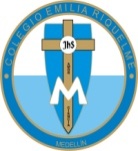 DOCENTE: ALEXANDRA OCAMPO LONDOÑOÁREA: CIENCIAS NATURALES GRADO: SÉPTIMOCUARTO PERIODO“Ten tu mirada y tu corazón siempre fijos en Jesús Sacramentado; Él te enseñará recto camino.” M.E.RACTIVIDADES (septiembre 28-octubre 02)Buenos días queridas estudiantes, deseo que se encuentren muy bien al igual que cada una de sus familias. Esta semana, como es habitual, tendremos encuentro virtual martes y viernesEl objetivo de la clase: Explicar las propiedades de la tabla periódica.Explicar la circulación de energía en los escosistemasMetodología:ExplicaciónEl enlace para acceder a la plataforma Zoom se los compartiré a través del grupo de WhatsApp.  Cualquier inquietud pueden escribir en horario de clase al WhatsApp: 3022249009 o al correo electrónico alexandra@campus.com.co.¡Gracias!Feliz y bendecido resto de día